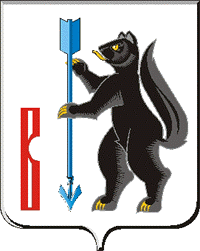 РОССИЙСКАЯ ФЕДЕРАЦИЯСВЕРДЛОВСКАЯ ОБЛАСТЬДУМА ГОРОДСКОГО ОКРУГА ВЕРХОТУРСКИЙРЕШЕНИЕот «09» февраля 2022г. №1г. ВерхотурьеО внесении дополнений в Положение о комиссиях по соблюдению требований к служебному поведению муниципальных служащих и урегулированию конфликта интересов, утвержденное Решением Думыгородского округа Верхотурский от 27.04.2016 №21 «О комиссиях по соблюдению требований к служебному поведению муниципальных служащих и урегулированию конфликта интересов»В соответствии с протоколом заседания Комиссии по координации работы по противодействию коррупции в Свердловской области № 2-К от 21.07.2021г., руководствуясь статьей 21 Устава городского округа Верхотурский, Дума городского округа ВерхотурскийРЕШИЛА:1.Дополнить пункт 6 Положения о комиссиях по соблюдению требований к служебному поведению муниципальных служащих и урегулированию конфликта интересов, утвержденное Решением Думы городского округа Верхотурский от 27.04.2016 № 21 «О комиссиях по соблюдению требований к служебному поведению муниципальных служащих и урегулированию конфликта интересов», подпунктом в) следующего содержания:«в) представитель Общественной палаты городского округа Верхотурский.».2.Опубликовать настоящее Решение в информационном бюллетене «Верхотурская неделя» и разместить на официальном сайте городского округа Верхотурский.3.Контроль исполнения настоящего Решения возложить на постоянную комиссию по безопасности и местному самоуправлению Думы городского округа Верхотурский/                   Главагородского округа Верхотурский					 А.Г. Лиханов           Председатель Думыгородского округа Верхотурский 					И.А. Комарницкий